Nadnárodní společenstvíVedle Evropské unie existuje řada dalších mezinárodních organizací: např. OSN = Organizace spojených národůCíl a smysl OSN: zachovávat mír a bezpečnost na celém světěrozvíjet přátelské vztahy mezi národyprohlubovat mezinárodní spolupráci v oblasti hospodářské, sociální, kulturní a humanitárníspory řešit pokojnými prostředky, nepoužívat síly a hrozby a nezasahovat do vnitřních záležitostí ostatních státůOrgány OSNValné shromáždění OSN – zastoupeny jsou všechny členské státy+ další odborné organizace – jsou samostatné působícíNapř. UNESCO         UNICEF   WHO       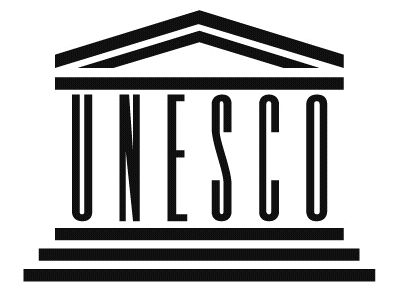 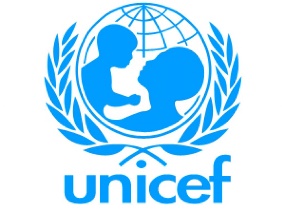 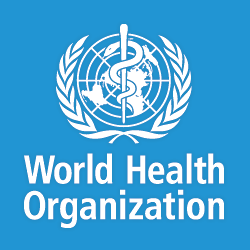 Co znamenají jednotlivé zkratky organizací v češtině?Jak se nazývají mise OSN ve válečných konfliktech – název je odvozen od pokrývky hlavy.Kolik členů má OSN?O ochranu a bezpečnost pečuje i NATO = Organizace Severoatlantické smlouvy.Cíle NATOspolečná obrana a vzájemná pomoc v případě vojenského útoku proti kterékoli členské zemisledování a potírání rizik a ohrožení (terorismus, šíření materiálů a zbraní hromadného ničení) mezinárodní zločinmírové operace mimo území států Alianceudržování míru a pořádku po ukončení bojůbojové operace, jejichž cílem je nastolit mír v určité oblasti (válka v Kosovu, Iráku)záchranné práce v případě přírodních katastrof, odstraňování následků ekologických haváriíV NATO se rozhoduje ne hlasováním, ale po konzultacích, výměnách názorů a stanovisek. Cílem je najít řešení pro všechny členské státy.Kolik členů má NATO?